Nease High School - SAC Meeting Agenda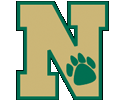 Thursday, February 16th, 2023Virtual and Face to FaceThe School Advisory Council meetings are open to the public, all are welcome to attend. Proposed AgendaWelcome and Call to Order: (Deanna Scheffer)Review January minutesPreview and VoteFinance Report: Account 1: $87,548.04  Account 2: $14,147.67 
These are the amounts in the account as of February 14, 2022.
Funds RequestsSantiago Espinoza, Deanna Scheffer… : World Languages Herrick Smith and Courtney HaeicK: CeramicsPrincipal Update:  Ms. Kunze New Business/Questions and AnswersPublic Question Period	AdjournProposed items for next meeting April 20th, 2023 If you would like, you may use the back of this agenda to take notes.Notes:  